2017 BC ATHLETICS AND PENINSULA TRACK MEMBERSHIP APPLICATIONPlease submit completed form and all fees to  Track Registrar (Cheques made out to  Track)MEMBERSHIP TYPESIndicate all membership types applied for (details on attachment)Further information for Peninsula Track Records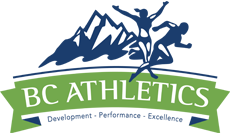 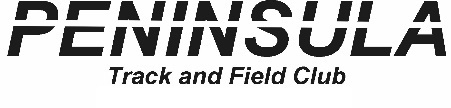 